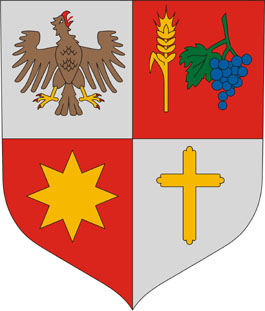 MÁNY KÖZSÉG ÖNKORMÁNYZATAÉS AMÁNYI POLGÁRMESTERI HIVATALTÁJÉKOZTATÓJAA személyes adatok kezelésével összefüggőérintetti jogok gyakorlásárólMány, 2023. július 27.Tisztelt Ügyfelünk!Az Európai Unió Általános Adatvédelmi Rendelete (GDPR) alapján, ha Mány Község Önkormányzata vagy a Mányi Polgármesteri Hivatal az Ön személyes adatait kezeli akkor adatkezelőnek minősül, Önt pedig ebben az esetben a GDPR szerinti érintettnek tekintjük.Érintettként lehetősége van élni a GDPR által biztosított számos jogával, melyek garanciákat adnak Önnek többek között arra vonatkozóan is, hogy a személyes adatait biztonságban tudja és azok felett rendelkezni tudjon.Valamennyi általunk kibocsátott adatkezelési tájékoztató tartalmazza az adatkezeléssel kapcsolatos legfontosabb információkat, így az Ön érintetti jogait is. Az adatkezelési tájékoztató olyan önálló dokumentum, melyet Ön az adatkezelési művelet megkezdése előtt megismerhet honlapunkon, illetve ügyfélszolgálati helyiségeinkben papír alapon is, erre ügyintézőink is felhívják az Ön figyelmét.Jelen dokumentum célja, hogy az egyes érintetti jogokról önálló összefoglaló tájékoztatást nyújtson, segítve Önt az érintetti joggyakorlásban. Kérjük ugyanakkor, hogy mielőtt érintetti jogával élni kívánna, szíveskedjen áttekinteni az adatkezelési művelet vonatkozásában kibocsátott adatkezelési tájékoztatót, mely speciális információkat is tartalmaz az adatkezelés jellegére, terjedelmére vonatkozóan.Amennyiben kérdése merülne fel, kérjük forduljon bizalommal hozzánk, illetve kijelölt adatvédelmi tisztviselőnkhöz.Mány, 2023. július 27.	dr Izsó Márta sk.	Varga Mihály Balázs sk.	jegyző	polgármesterTájékoztató a személyes adatok kezeléséhez kapcsolódó
érintetti jogok gyakorlásáról1.	Ki kezeli az adatait és milyen módon léphet vele kapcsolatba, ha érintetti jogát kívánja érvényesíteni?Önkormányzati vagy hatósági ügyben Adatkezelő lehet:Mány Község Önkormányzataszékhelye: 2065 Mány, Rákóczi utca 67.telefon: +36 (22) 350-143e-mail: hivatal@many.hu képviseli: Varga Mihály Balázs polgármesterMányi Polgármesteri Hivatalszékhelye: 2065 Mány, Rákóczi utca 67.telefon: +36 (22) 350-143e-mail:	 jegyzo@many.huképviseli: dr. Izsó Márta jegyzőAmennyiben Ön önkormányzati ügyben keres meg bennünket, úgy a Mányi Polgármesteri Hivatal mindenképpen részt vesz az adatkezelés folyamatában, mivel az Önkormányzat munkaszervezeteként működik.Adatvédelmi tisztviselőnk:Perfectus Consilium Kft.elérhetősége: dpo@many.huAdatainak kezelésével kapcsolatosan az alábbi módokon kérhet tájékoztatást:Ügyfélfogadási időbenhétfői napon: 08.00 – 12.00 és 13.00 -16.00;szerdai napon: 08.00 – 12.00 és 13.00 – 17.00;pénteki napon: 08.00 – 12.00 közötti időben személyesen, előre egyeztetett időpontban, az Adatkezelő székhelyén, a 2065 Mány, Rákóczi utca 67. szám alatt.Elektronikus úton info@many.hu központi e-mail címen, illetve az ePapír szolgáltatáson keresztül, mely az www.epapir.gov.hu weboldalon keresztül érhető el.Postai úton a 2065 Mány, Rákóczi utca 67. címen.Telefonos úton: +36 (22) 350-1432.	Mely hatóságnál élhet panasszal személyes adatainak kezelésével kapcsolatosan?Ön jogosult arra, hogy panasszal éljen abban az esetben, ha megítélése szerint az Önre vonatkozó személyes adatok kezelése megsérti a GDPR rendeletet. Erre a Nemzeti Adatvédelmi és Információszabadság Hatóságnál (NAIH) van lehetősége, az alábbi elérhetőségek egyikén:-	Ügyfélfogadási időben személyesen, a NAIH 1055 Budapest, Falk Miksa utca 9-11. szám alatti székhelyén.-	Elektronikus úton az ugyfelszolgalat@naih.hu e-mail címen vagy az ePapír szolgáltatáson keresztül, mely az epapir.gov.hu weboldalon keresztül érhető el.-	Telefonos úton a +(36) 1 391 1400 telefonszámon.3.	Milyen gyakorlati tapasztalataink vannak az Érintettek által kifogásolt adatkezelés vonatkozásában?Minden esetben együttműködünk az Érintettekkel és ha szükséges helyreállítjuk a jogszerű állapotot akkor, ha konkrét kérelem érkezik az Érintettek részéről az általuk kifogásolt adatkezeléssel kapcsolatban.4.	Mit javaslunk az Ön számára, ha kifogásolja azt, ahogy adatait kezeljük?Azt javasoljuk Önnek, hogy az ügyek gyorsabb és hatékonyabb intézésének érdekében hatósági panasz benyújtása előtt közvetlenül velünk vegye fel a kapcsolatot és éljen érintetti jogaival. 5.	Ön mit kérelmezhet, ha érintetti jogaival kíván élni? Kérelmezheti a személyes adataihoz való hozzáférését Kérelmezheti a személyes adatainak helyesbítését Kérelmezheti a személyes adatainak törlésétKérelmezheti az adott adatkezelés korlátozását Kérelmezheti a személyes adatainak hordozhatóságát Tiltakozhat a személyes adatai kezelése ellen6.	Mennyi időn belül és miről vagyunk kötelesek tájékoztatni Önt, ha érintetti jogának gyakorlásával kapcsolatosan keres meg bennünket?Kötelességünk indokolatlan késedelem nélkül, de legkésőbb a kérelem beérkezésétől számított egy hónapon belül tájékoztatást adni Önnek arról, hogy a benyújtott kérelem nyomán milyen intézkedést hoztunk.Egyes esetekben a kérelem összetettségét és a beérkező kérelmek számát figyelembe véve ez a határidő további két hónappal meghosszabbítható, azonban erről is kötelesek vagyunk tájékoztatást adni az Ön részére, a kérelem kézhezvételétől számított egy hónapon belül, amelyben megjelöljük a késedelem okait is.7.	Mi történik akkor, ha esetleg nem tennénk intézkedéseket az Ön által benyújtott kérelem nyomán?Ebben az esetben is kötelességünk tájékoztatni Önt arról, hogy milyen okokból fakadóan maradt el az intézkedés, valamint arról, hogy panaszt nyújthat be a NAIH felé az elmaradt intézkedéssel kapcsolatban.Ön élhet továbbá bírósági jogorvoslati jogával is, amelyre a lakó/tartózkodási helye szerinti törvényszék előtt van lehetősége. 8.	Megtagadhatjuk az Ön érintetti jogának gyakorlására irányuló kérelmének teljesítését?Előfordulhat, hogy megalapozott kétségeink merülnek fel az Ön személyazonosságával kapcsolatosan valamely érintetti jogának gyakorlására irányuló kérelme benyújtása során. Ebben az esetben további személyazonosságot igazoló adatok benyújtását kérhetjük Öntől. Amennyiben bizonyítjuk, hogy nem áll módunkban azonosítani Önt, akkor megtagadhatjuk az érintetti jog gyakorlására irányuló kérelmének teljesítését, ez azonban nagyon ritka esetekben fordulhat csak elő.9.	Mennyibe kerül a benyújtandó érintetti kérelmekre vonatkozó tájékoztatás és intézkedés?Az érintetti kérelmekre vonatkozó tájékoztatás és intézkedés díjmentes. Főszabálytól eltérően azonban, ha a benyújtott kérelem egyértelműen megalapozatlan vagy túlzó, akkor észszerű összegű díjat számíthatunk fel vagy megtagadhatjuk a kérelemben foglalt intézkedést. A kérelem egyértelműen megalapozatlan vagy túlzó jellegét mindig nekünk, mint Adatkezelőnek kell bizonyítanunk. 10.	Mely esetekben jelöl ki az Adatkezelő adatvédelmi tisztviselőt?Ezt a GDPR rendelet 37. cikke határozza meg. Ennek alapján mi kötelesek vagyunk adatvédelmi tisztviselő kinevezésére. Azt javasoljuk, hogy érintetti jogának érvényesítésével kapcsolatban vegye igénybe a kijelölt adatvédelmi tisztviselőnk közreműködését, aki a következő e-mail címen érhető el: dpo@many.hu  11.	Mikor és mi alapján vizsgálhatja ki a NAIH azt, hogy nem teljesítjük az Ön érintetti jog gyakorlásával kapcsolatos kérelmét?Abban az esetben, ha az igazolható módon nem teljesítjük valamely kérelmét. Ilyen esetben a NAIH kivizsgálja az ügyet az Ön által megtett panasz alapján.12.	Mikor vagyunk kötelesek tájékoztatást adni az Ön részére?Abban az esetben, ha az Önre vonatkozó személyes adatokat közvetlenül Öntől gyűjtjük. 13.	Miről adunk tájékoztatást az Ön részére a személyes adatainak megszerzésének időpontjában?Tájékoztatjuk Önt a ránk vonatkozó alapvető információkról A személyes adatainak tervezett kezelésének céljárólAz adatkezelés jogalapjárólAz esetekben felmerülő adattovábbítási műveletekrőlAz adattárolás időtartamáról Az Önt megillető jogokrólA hatóságnak címzett panasz benyújtásának jogáról 14.	Milyen formában érvényesítjük az Ön előzetes tájékoztatásához való jogát? Holnapunkon nyilvánosságra hozzuk az adott adatkezelési művelethez kapcsolódó adatkezelési tájékoztatót, valamint papír alapon is az Ön rendelkezésére bocsátjuk azt az adatkezelési művelet megkezdése előtt ügyfélszolgálati helyiségeinkben.15.	Milyen jogai vannak Önnek? – A hozzáférési joga alapján (GDPR 15. cikk)Ön jogosult hozzáférést kérni személyes adataihoz. Másolatot kaphat az általunk kezelt személyes adatairól. Ellenőrizheti, hogy az adatkezelést jogszerűen hajtjuk-e végre.16.	Milyen jogai vannak Önnek? – A helyesbítéshez való joga alapján (GDPR 16. cikk)Önnek jogában áll az általunk kezelt személyes adatainak helyesbítését kérnie. Ezen jog értelmében Ön jogosult az általunk kezelt esetleg hiányos, pontatlan személyes adatainak helyesbítésére azzal, hogy ebben az esetben az újonnan átadott adatok hitelességének ellenőrzése szükségessé válik, tehát előfordulhat, hogy be kell mutatnia az azt igazoló dokumentumokat.17.	Milyen jogai vannak Önnek? - A személyes adatai törléséhez és „elfeledtetéshez” való joga alapján (GDPR 17. cikk) Ön jogosult arra törléshez való joga alapján, hogy kérésére indokolatlan késedelem nélkül töröljük személyes adatait. Nekünk, mint adatkezelőnek, kötelességünk ilyen kérés esetén indokolatlan késedelem nélkül törölni az Ön személyes adatait.Ön az ,,elfeledtetéshez’’ való joga alapján kérelmezheti személyes adatainak az online térben történő törlését is. Ez azt jelenti, hogy amennyiben online térben nyilvánosságra hozzuk az Ön valamely személyes adatát és azt a kérelem alapján törölni kötelesek vagyunk, akkor tájékoztatnunk szükséges az Ön személyes adatait kezelő egyéb Adatkezelőket (például internetes szolgáltatókat), hogy Ön kérelmezte a személyes adataira vonatkozó linkek vagy személyes adatainak másolatának és másodpéldányának törlését.Fontos megjegyeznünk az Ön számára azt a tényt, hogy a személyes adatok törlésére és ,,elfeledtetésére’’ nincs lehetőség abban az esetben, ha a GDPR 17. cikk (3) bekezdésében foglalt esetek valamelyike fennáll. A GDPR 17. cikk (3) foglaltak az alábbiak: a véleménynyilvánítás szabadságához és a tájékozódáshoz való jog gyakorlása céljából;a személyes adatok kezelését előíró, az adatkezelőre alkalmazandó uniós vagy tagállami jog szerinti kötelezettség teljesítése, illetve közérdekből vagy az adatkezelőre ruházott közhatalmi jogosítvány gyakorlása keretében végzett feladat végrehajtása céljából;a 9. cikk (2) bekezdése h) és i) pontjának, valamint a 9. cikk (3) bekezdésének megfelelően a népegészségügy területét érintő közérdek alapján;a 89. cikk (1) bekezdésével összhangban a közérdekű archiválás céljából, tudományos és történelmi kutatási célból vagy statisztikai célból, amennyiben az (1) bekezdésben említett jog valószínűsíthetően lehetetlenné tenné vagy komolyan veszélyeztetné ezt az adatkezelést; vagyjogi igények előterjesztéséhez, érvényesítéséhez, illetve védelméhez.18.	Milyen jogai vannak Önnek? - Az adatkezelés korlátozásához való joga alapján (GDPR 18. cikk) Ön jogosult a személyes adataira irányuló korlátozást kérni. Ez abban az esetben releváns amikor esetlegesen jogellenes adatkezelés van folyamatban, és Ön nem szeretné, hogy az adatai törlésre kerüljenek így opcióként választhatja az adatok felhasználásának korlátozását. 19.	Milyen jogai vannak Önnek? - A személyes adatai hordozhatóságához való joga alapján (GDPR 20. cikk)Ön jogosult arra, hogy az Önre vonatkozó és részünkre rendelkezésre bocsátott személyes adatait tagolt, széles körben használt, géppel olvasható formátumban megkapja. Önnek joga van továbbá arra is, hogy ezen személyes adatokat egy másik Adatkezelőnek továbbítsa anélkül, hogy ezt a folyamatot akadályoznánk. Ezen jogával akkor élhet, amikor az adatkezelés hozzájáruláson vagy szerződésen alapul és az adatkezelés automatizált módon történik. 20.	Milyen jogai vannak Önnek? – A személyes adatok kezelése elleni tiltakozás joga alapján (GDPR 21. cikk)Ön jogosult tiltakozásra személyes adatainak kezelését illetően abban az esetben, ha az adatkezelés közérdekű vagy az a ránk, mint adatkezelőre ruházott közhatalmi jogosítvány gyakorlásának keretében végzett feladat végrehajtásához szükséges vagy az adatkezelés jogalapja a mi, vagy harmadik fél jogos érdekeinek érvényesítéséhez szükséges.A személyes adatok kezelése elleni tiltakozás joga Önt minden olyan esetben megilleti, amikor úgy véli, hogy jogai, jogos érdekei, alapvető szabadságai elsőbbséget élveznek a mi vagy harmadik személy jogos érdekével szemben.Ön abban az esetben is tiltakozhat személyes adatainak kezelése ellen, ha azokat közvetlenül üzletszerzés és profilalkotás céljából kezeljük. 21.	Milyen jogai vannak az Érintettnek – A személyes adatok kezeléséhez adott hozzájárulás visszavonása (GDPR 7. cikk (3) bekezdés)Ha az adatkezelés az Ön hozzájárulásán alapul, akkor jogosult arra, hogy hozzájárulását bármikor visszavonja. A hozzájárulás visszavonása nem érinti a hozzájáruláson alapuló, a visszavonás előtti adatkezelés jogszerűségét. A hozzájárulás megadása előtt Önt erről tájékoztatjuk. A hozzájárulás visszavonását ugyanolyan egyszerű módon tesszük lehetővé Önnek, mint annak megadását. Az Ön személyes adatait hozzájárulásának visszavonásáig őrizzük meg.A hozzájárulás visszavonására irányuló nyilatkozatát Ön bármikor jogosult benyújtani felénk az alábbi módokon:-	Elektronikus levél (e-mail) útján a hivatal@many.hu vagy a dpo@many.hu e-mail címünkre;-	E-papír szolgáltatás igénybevételével küldött küldemény útján;-	illetve székhelyünkön személyesen tett bejelentés során, vagy a székhelyünkre küldött postai küldemény útján.A hozzájárulás visszavonására vonatkozóan tartalmi vagy formai követelményt nem támasztunk Ön felé, azonban a nyilatkozatnak alkalmasnak kell lennie az Ön egyértelmű azonosítására, így minimálisan tartalmaznia kell az Ön e-mail címét.A fentiekben meghatározott megőrzési időtartam elteltével gondoskodunk a személyes adatok selejtezés útján történő törléséről, melyet a papír alapon tárolt adatok esetében megsemmisítéssel, az elektronikus formában tárolt adatok esetében a helyreállítás lehetősége nélküli törléssel valósítunk meg.A hozzájárulás visszavonása esetén nem merül fel annak akadálya, hogy Ön a későbbiekben ismételten igénybe vegye az adott szolgáltatásunkat, de az újbóli igénybevételéhez szükség van a hozzájárulás ismételt engedélyezésére.Bízunk benne, hogy ezzel a tájékoztatóval átláthatóbbá tudtuk tenni az Ön számára az érintetti jogainak érvényesítésével kapcsolatos információkat. Amennyiben kérdése merülne fel, forduljon hozzánk bizalommal!